На основании приказа Министерства образования Оренбургской области от 20.02.2024 г. №01-21/210 «О внесении изменений в приказ министерства образования Оренбургской области от 28.08.2023 г. № 01-21/1380», в связи с проведением 15-17 марта 2024 года выборов Президента Российской Федерации, проведением региональных тренировочных мероприятий по подготовке к государственной итоговой аттестации по образовательным программам среднего общего образования   ПРИКАЗЫВАЮ:Внести в приложение к приказу Управления образования администрации города Бузулука от 20.08.2023 г. №01-09/344 «О реализации муниципального мониторинга качества образования в 2023-2024 учебном году» следующие изменения:дату «16.03.2024» заменить датой «22.03.2024»;дату «18.04.2024» заменить датой «16.04.2024».2. Контроль за исполнением настоящего приказа возложить на заместителя начальника Бурангулову Н.М. Заместитель начальника Управления образования администрации города Бузулука                                                 С.Л. Саморукова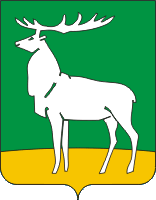 Управление образования администрациигорода Бузулука(УО)П Р И К А З21.02.2024 № 01-09/65г. БузулукО внесении изменений в приказ Управления образования администрации города Бузулука от 30.08.2023 г. № 01-09/344